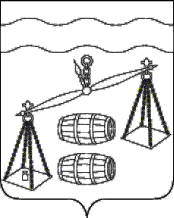 Администрация сельского поселения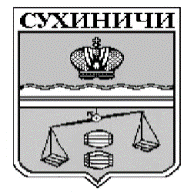 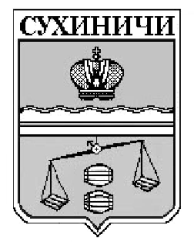 «Село Хотень»Калужская областьПОСТАНОВЛЕНИЕОб утверждении схемы теплоснабжения СП «Село Хотень»      На основании  Федерального закона от 07.12.2011 № 416-ФЗ «О водоснабжении и водоотведении», Федерального закона от 06.10.2003 № 131-ФЗ «Об общих принципах организации местного самоуправления в Российской Федерации», руководствуясь Уставом сельского поселения «Село Хотень», администрация сельского поселения «Село Хотень» ПОСТАНОВЛЯЕТ:Утвердить схему теплоснабжения сельского поселения «Село Хотень» до 2034 года (прилагается).Постановление от 16.12.2013 №61 Об утверждении Схемы теплоснабжения СП «Село Хотень» Сухиничского района Калужской области считать утратившим силу.Постановление вступает в силу с момента его подписания.Постановление подлежит размещению на сайте администрации МР «Сухиничский район» в разделе сельское поселение «Село Хотень».Контроль за исполнением данного постановления оставляю за собой.Глава администрации  СП «Село Хотень»                                                                         Д.А. ЕфремовПриложение 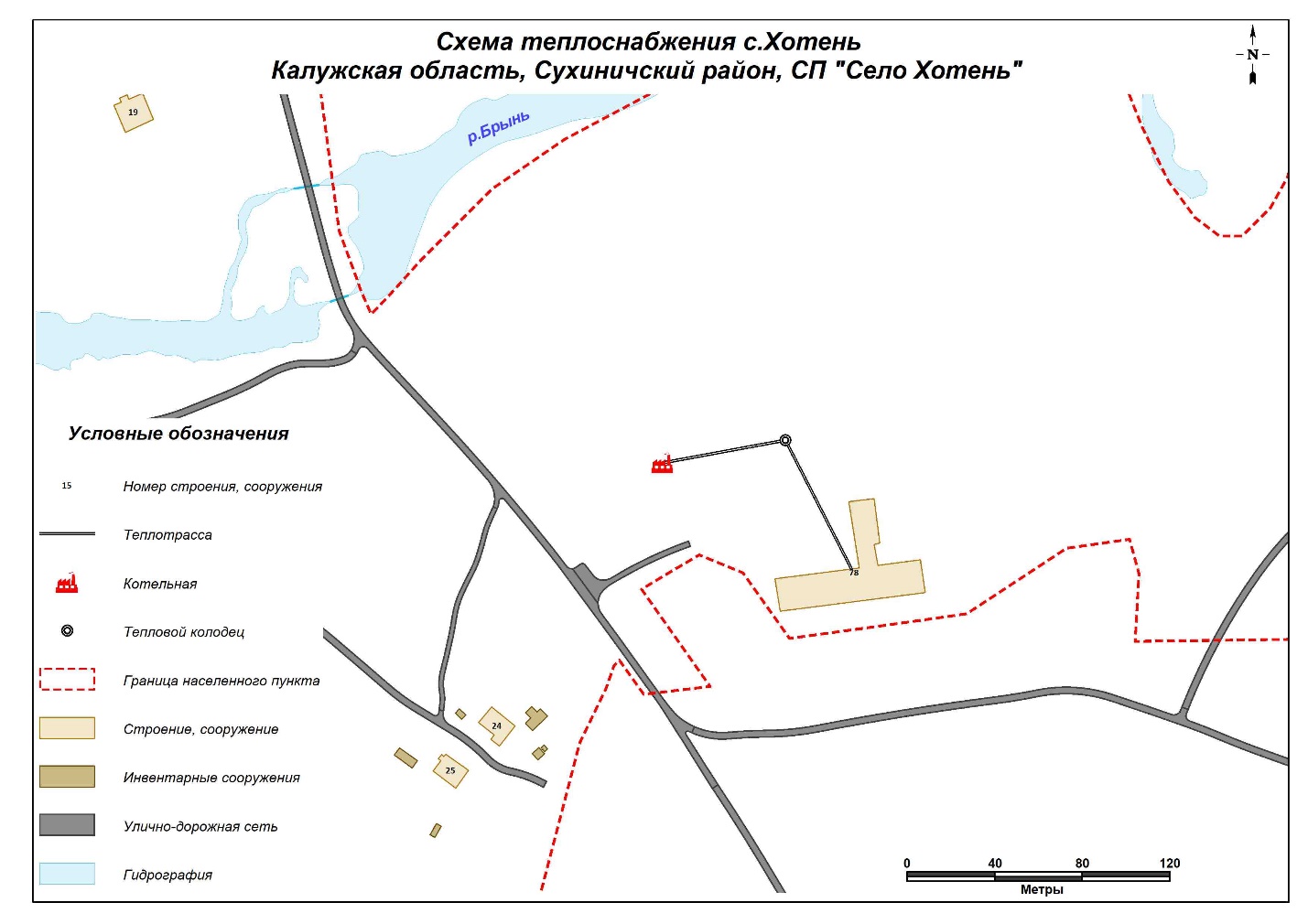 от 18.06.2024г                                       №16